ΔΕΛΤΙΟ ΤΥΠΟΥΘΕΜΑ: «ΕΚΤΑΚΤΟ ΔΕΛΤΙΟ ΕΠΙΔΕΙΝΩΣΗΣ ΚΑΙΡΟΥ (ΙΣΧΥΡΕΣ ΒΡΟΧΕΣ ΚΑΙ ΚΑΤΑΙΓΙΔΕΣ, ΠΡΟΣΚΑΙΡΑ ΧΑΛΑΖΟΠΤΩΣΕΙΣ ΚΑΙ ΙΣΧΥΡΟΙ ΑΝΕΜΟΙ) από σήμερα Τρίτη (19-11-2019) μέχρι και την Πέμπτη (21-11-2019)».Σύμφωνα με το Έκτακτο Δελτίο Επιδείνωσης Καιρού που εκδόθηκε σήμερα Τρίτη 19 Νοεμβρίου 2019 από την Εθνική Μετεωρολογική Υπηρεσία (ΕΜΥ), προβλέπεται επιδείνωση του καιρού από τις βραδινές ώρες σήμερα Τρίτη (19-11-2019) και από τα δυτικά, με ισχυρές βροχές και καταιγίδες που θα συνοδεύονται πρόσκαιρα από χαλαζοπτώσεις και ισχυρούς ανέμους.Πιο αναλυτικά θα επηρεαστούν:Την Τρίτη (19-11-2019)Από τις βραδινές ώρες τα νησιά του Ιονίου, η Ήπειρος και η δυτική ΣτερεάΤην Τετάρτη (20-11-2019)α)Τα νησιά του Ιονίου, η Ήπειρος, η δυτική Στερεά και η δυτική Πελοπόννησος. Εξασθένηση των φαινομένων προβλέπεται από τα βορειοδυτικά μετά το μεσημέρι.β)Η δυτική Μακεδονία μέχρι το μεσημέρι, η κεντρική και βαθμιαία η ανατολική ΜακεδονίαΤην Πέμπτη 21-11-2019α)Κατά διαστήματα  η κεντρική και η ανατολική Μακεδονία, η Θράκη και πιθανώς τα νησιά του βορειοανατολικού Αιγαίου.β)Από τις απογευματινές ώρες και από τα νοτιοδυτικά η Πελοπόννησος, η δυτική Κρήτη, αργά το βράδυ οι Κυκλάδες και τα νότια τμήματα της Εύβοιας και της ανατολικής Στερεάς (συμπεριλαμβανομένης της Αττικής). Οι πολίτες μπορούν να ενημερώνονται καθημερινά για την εξέλιξη των έκτακτων καιρικών φαινομένων στα τακτικά δελτία καιρού της ΕΜΥ και στην ιστοσελίδα της ΕΜΥ στην ηλεκτρονική διεύθυνση www.emy.gr.Παρακαλούνται οι πολίτες να είναι ιδιαίτερα προσεκτικοί, μεριμνώντας για τη λήψη μέτρων αυτοπροστασίας από κινδύνους που προέρχονται από την εκδήλωση των έντονων καιρικών φαινομένων.Ειδικότερα, σε περιοχές όπου προβλέπεται η εκδήλωση έντονων βροχοπτώσεων, καταιγίδων ή θυελλωδών ανέμων:• Να ασφαλίσουν αντικείμενα τα οποία αν παρασυρθούν από τα έντονα καιρικά φαινόμενα ενδέχεται να προκαλέσουν καταστροφές ή τραυματισμούς.• Να βεβαιωθούν ότι τα λούκια και οι υδρορροές των κατοικιών δεν είναι φραγμένα και λειτουργούν κανονικά.• Να αποφεύγουν να διασχίζουν χείμαρρους και ρέματα πεζοί ή με το αυτοκίνητο κατά τη διάρκεια εκδήλωσης των επικίνδυνων καιρικών φαινομένων, καθώς επίσης και για αρκετές ώρες μετά το τέλος εκδήλωσής τους.• Να αποφεύγουν τις εργασίες υπαίθρου και δραστηριότητες σε θαλάσσιες και παράκτιες περιοχές κατά τη διάρκεια εκδήλωσης των έντονων καιρικών φαινομένων.• Να προφυλαχτούν αμέσως κατά τη διάρκεια μιας χαλαζόπτωσης. Να καταφύγουν σε κτίριο ή σε αυτοκίνητο και να μην εγκαταλείπουν τον ασφαλή χώρο, παρά μόνο όταν βεβαιωθούν ότι η καταιγίδα πέρασε. Η χαλαζόπτωση μπορεί να είναι πολύ επικίνδυνη και για τα ζώα.• Να αποφύγουν τη διέλευση κάτω από μεγάλα δέντρα, κάτω από αναρτημένες πινακίδες και γενικά από περιοχές, όπου ελαφρά αντικείμενα (π.χ. γλάστρες, σπασμένα τζάμια κλπ.) μπορεί να αποκολληθούν και να πέσουν στο έδαφος (π.χ. κάτω από μπαλκόνια).• Να ακολουθούν πιστά τις οδηγίες των κατά τόπους αρμοδίων φορέων, όπως Τροχαία κλπ.Να αποφεύγουν άσκοπες μετακινήσεις όταν τα φαινόμενα κορυφώνονται. Για πληροφορίες και ανακοινώσεις σχετικά με την επικρατούσα κατάσταση και την βατότητα του οδικού δικτύου λόγω εισροής πλημμυρικών υδάτων σε αυτό, οι πολίτες μπορούν να επισκέπτονται την ιστοσελίδα της ΕΛ.ΑΣ. www.astynomia.gr.Για περισσότερες πληροφορίες και οδηγίες αυτοπροστασίας από τα έντονα καιρικά φαινόμενα, οι πολίτες μπορούν να επισκέπτονται την ιστοσελίδα της Γενικής Γραμματείας Πολιτικής Προστασίας στην ηλεκτρονική διεύθυνση www.civilprotection.gr ή την ιστοσελίδα του Δήμου Ευρώτα www.evrotas.gov.gr  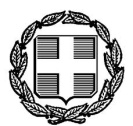                                                  Σκάλα  19-11-2019ΕΛΛΗΝΙΚΗ ΔΗΜΟΚΡΑΤΙΑ ΝΟΜΟΣ  ΛΑΚΩΝΙΑΣΔΗΜΟΣ ΕΥΡΩΤΑ 